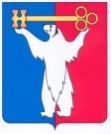 АДМИНИСТРАЦИЯ ГОРОДА НОРИЛЬСКАКРАСНОЯРСКОГО КРАЯПОСТАНОВЛЕНИЕ03.06.2024                                        г. Норильск                                                    № 250О внесении изменения в постановление Администрации города Норильска                            от 05.08.2022 № 443 В целях приведения отдельных правовых актов Администрации города Норильска в соответствие с изменениями структуры Администрации города Норильска,ПОСТАНОВЛЯЮ:1. Внести в постановление Администрации города Норильска от 05.08.2022 № 443 «Об утверждении Порядка информирования населения об установке дорожного знака или нанесении разметки на автомобильных дорогах общего пользования местного значения муниципального образования город Норильск» (далее – Постановление) следующее изменение:1.1. В пункте 3 Постановления слова «начальника Управления городского хозяйства» заменить словами «заместителя Главы города Норильска по дорожно-транспортной инфраструктуре и благоустройству - начальника Управления дорожно-транспортной инфраструктуры».2. Опубликовать настоящее постановление в газете «Заполярная правда» 
и разместить его на официальном сайте муниципального образования город Норильск.3. Настоящее постановление вступает в силу после его официального опубликования в газете «Заполярная правда» и распространяет свое действие на правоотношения, возникшие с 01.12.2023.Глава города Норильска                                                                                 Д.В. Карасев